Resultado da Tomada de PreçosNº20221406E163HEMUO Insttuto de Gestão e Humanização – IGH, entdade de direito privado e sem ﬁns lucratvos,Organização Social, vem tornar público o Resultado da Tomada de Preço, com a ﬁnalidade de adquou serviços para o HEMU - Hospital Estadual da Mulher, com endereço à Av. Perimetral, s/n, Qd. 3Setor Coimbra, Goiânia/GO, CEP: 74.530-020.Objeto: SERVIÇO: URETROCISTOGRAFIATipo de Compra: Pedido Emergencial com Cotação via e-mailGoiânia 14 de Junho de 2022FORNECEDORPRODUTOQTDER$ UNITNOVA CLINICA LTDASERVIÇO COM URGÊNCIA DE EXAMEURETROCISTOGRAFIA PARA PACIENTE1R$ 315,0001.437.318/0001-05TOTAL:PEDIDO: 17445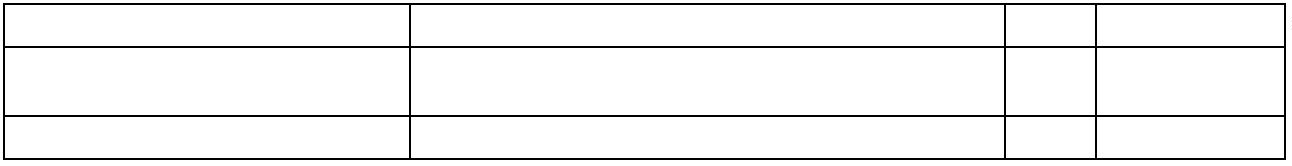 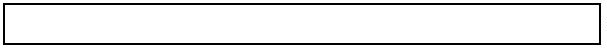 classiﬁcado comouirir bens, insumos37, Lt. 14, sala 01,R$ SUB TOTALR$R$315,00315,00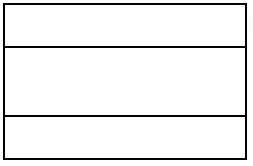 